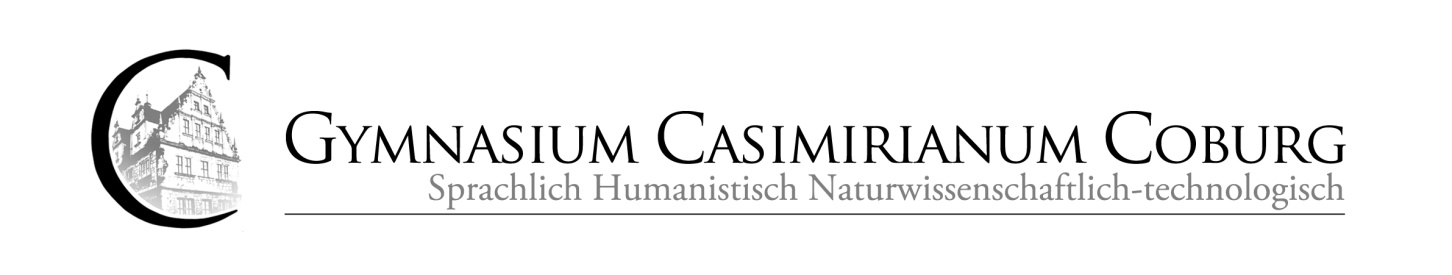 Verbindlicher Anmeldungsantrag zur Einführungsklasse im 
Schuljahr 2019/2020 am Gymnasium Casimirianum CoburgPersönliche Daten der künftigen Schülerin / des künftigen SchülersFamiliendatenEr/ Sie belegt zum Schuljahr 2018/19 folgende Fächer / vgl. April-Meldung:Hiermit wird bestätigt, dass das entsprechende pädagogische Gutachten bei der bisherigen Schule beantragt worden ist.Es ist bekannt, dass die endgültige Aufnahme nur beiBestätigung der uneingeschränkten Eignung für den Besuch der Einführungsklasse im pädagogischen Gutachten der bisherigen Schule und beientsprechenden Leistungen im Abschlusszeugnis erfolgen kann. Erfolgt die Entscheidung für einen anderen Bildungsweg, wird das Gymnasium Casimirianum wegen der Abmeldung unmittelbar telefonisch und schriftlich, Kontakt s. Fußnote, informiert.Hiermit wird die Aufnahme beim Gymnasium Casimirianum beantragt:Ort, Datum			Unterschriften der/s Schüler/in/s	 + der/s ErziehungsberechtigtenFamilienname:                                                Vornamen, Rufname unterstreichen:      Bisherige Schule:                                                         Sprachen: E +                Bekenntnis:      Staatsangehörigkeit:             Geburtsdatum:                     Geburtsort:                                                                                                                       Falls nicht Deutschland – Zuzugsdatum:Straße:                                                     PLZ:                Ort:      Erziehungs- /Sorgeberechtigt?Bitte ankreuzen! Wenn nein – Nachweis!Mutterja   neinVaterja   neinFamiliennameVornameTelefon-FestTelefon-MobilBeruf E-Mail-Adresseggf. andere Adresse als Schüler Evangelisch  oder   Katholisch oder                  Ethik     Chemie                                            oder                  Biologie                                 Geographie                                     oder                  Wirtschaft und Recht Kunst                                               oder                   Musik Französisch, nur weitergeführt     oder                   Italienisch/spät: 10 mit 12 fest                                                               oder                  Spanisch/spät: 10 mit 12 fest